FAI 2ПОЛОЖЕНИЕСоревнования на точность приземления. Кубок Восточно-Европейских стран «БРИЛЛИАНТОВАЯ НОГА».Первый этап.Цель соревнованийопределение чемпиона Восточно-Европейских стран кубка «БРИЛЛИАНТОВАЯ НОГА» в мужском и женском зачете на первом этапе;повышение мастерства и определение сильнейших спортсменов;развитие и популяризация парапланерного спорта;обмен опытом и укрепление дружбы и сотрудничества между пилотами.Сроки и место проведенияСоревнования проводятся 8-9 апреля 2017 года в г. Цесис (Cēsis), регистрация и проживание в гостевом доме Laso (www.laso.lv), Латвия. Место проведения соревнований может измениться из-за погодных условий, информация об изменениях будет опубликована на сайтах: www.paragliding.lv, www.adrenalins.lv. Резервные даты:  20-21 мая  2017 года.3. Организаторы соревнованийФедерация Парапланеризма Латвии, клуб «Адреналинс»Сайты: www.paragliding.lv, www.adrenalins.lvКонтакты:Event Director / Директор соревнований:  Дзинтарс Рейникс +371 29345513, dzintaram.reinikam@gmail.comEvent  Organizer / Организатор соревнований: Михаил Вавилов  +371 29119899, mihail@adrenalins.lvEvent Chief Judge / Главный судья: Инга Поленникова  +372 5222440 ingeinge@mail.ru 4. Участники соревнованийВ открытых соревнованиях принимают участие пилоты всех стран. Количество туров 8 (минимальное 2). Количество участников  Чемпионата не более 40 Пилотов. В первенстве Чемпионата принимают участие все заявленные участники, оплатившие стартовый взнос на счет  Латвийской федерации Парапланеризма  до 7 апреля 2017 года.5.  Требования к участникам и условия участияУчастники соревнований должны владеть всеми навыками самостоятельного полета, иметь опыт старта на пассивной и активной лебедке в разных погодных условиях. Каждый участник обязан сделать всё возможное для обеспечения собственной безопасности и безопасности окружающих. Ограничения в допуске по классам парапланов – парапланы должны быть сертифицированными. За исправность оборудования и его пригодность к использованию отвечает пилот! Обязательно наличие шлема, запасного парашюта, буксировочной отцепки!Организаторы не несут ни коллективной, ни личной ответственности за какой-либоморальный или материальный ущерб участников или третьих лиц до, во время или поокончании соревнований.6. Регистрация участников. При регистрации спортсмены предъявляют:- документ, удостоверяющий личность;- действующую спортивную лицензию FAI пилота или национальную лицензию;- расписку об отказе от претензий;- расписку об исправности снаряжения и оборудования;- страховой полис  жизни и здоровья, от несчастных случаев (оригинал);- Взнос за участие 30 евро перечислением или 40 евро на месте проведения соревнований.Получатель: Biedrība "Latvijas Paraplanierisma Federācija"Регистрационный номер: 40008062282Название банка: A/S SWEDBANK,BIC/SWIFT code: HABALV22Счет: LV77HABA0551012413176В комментариях платежа указать имя и фамилию спортсмена  и название соревнований: “Brilliant Foot” First Stage.Регистрация участников осуществляется на сайте www.adrenalins.lv до 07.04.2017. Также можно зарегистрироваться  непосредственно по прибытию к месту проведения брифинга в гостевом доме Laso (www.laso.lv), если колличество зарегистрировавшихся не будет более 40 человек. 7. Условия участияВсе участники при регистрации в обязательном порядке подписывают «Заявление об отказе от претензий». Регистрируясь участник добровольно возлагает на себя обязанность следовать правилам проведения соревнований, описанным в данном Положении, следовать кодексу ФАИ, уважать решения организаторов и судейской коллегии. 8. Условия проживанияночлег в 2-ух местном номере: стоимость номера – 30 евро в сутки; оплата наличными при регистрации. Колличество проживащих в номере не имеет значения, можно спать, используя свой коврик и спальник. Колличество номеров ограничено, резервация по эл. адресу mihail@adrenalins.lv;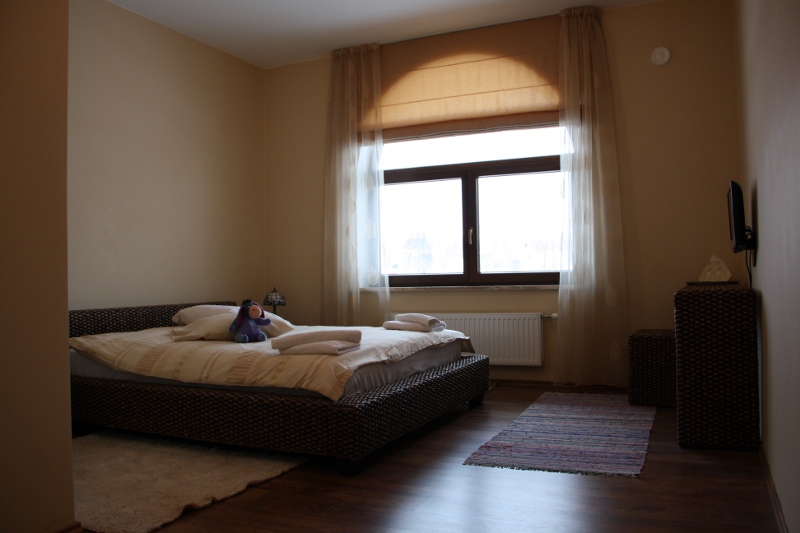 ночлег в зале: матрац и одеяло предоставляются,  стоимость – 10 евро в сутки, оплата наличными при регистрации;Организаторы предоставляют возможность проживания в палаточном городке, в кемпере или окажут содействие в размещении в других гостиницах.Питание участников соревнований (завтрак 8, 9 апреля, обед 8,9 апреля, ужин 8 апреля) осуществляется организаторами. Оплата наличными при регистрации – 10 евро.   Размещение автотранспорта участников, прибывших самостоятельно, производитсяна парковочной площадке, указанной Организаторами. Организаторы не несут ответственность за сохранность транспортных средств и вещей участников. Допускается прибытие участников заранее, с целью организации места проживания. Спортсмены, прибывающие заранее, обязаны уведомить организаторов о досрочном прибытии по электронной почте: mihail@adrenalins.lv. Тренировочные полеты совершаются с разрешения руководителя полетов (директора соревновний).9. Программа соревнований	07.04.2017 – 08.04.2017 (утро) – заезд участников соревнований на место проведения08.04.2017 7.30. – завтрак8.00 – 9.00 регистрация, жеребьёвка;9.00 – 9.30 церемония открытия соревнований, брифинг;9.30 – 18.00 полёты по программе соревнований;18.00 – 20.00 подведение итогов 1-го дня соревнований;20.00 – 23.00 досуговые мероприятия;09.04.20178.00 – завтрак;8.30 – брифинг; 9.30 – 14.00 полёты по программе соревнований;14.00 –17.00 подведение итогов соревнований; церемония закрытия соревнований; награждение победителей; отъезд участников.NB!!!!  Организаторы оставляют за собой право изменять график программы и некоторые пункты данного Положения в связи с весенними, сложно предсказуемыми погодными условиями, но только по объективным причинам.По возможности  и/или при необходимости, варианты изменений будут выноситься на голосование комитета, состоящего из организаторов, судей и представителей от пилотов-участников.10. Условия проведения соревнованийСоревнования проводятся в соответствии с данным Положением и разделом 7С спортивного Кодекса ФАИ. Каждый участник знакомится с данным Положением самостоятельно. Принимая решение об участии, пилот подтверждает  своё согласие с Положением. Незнание Положения и Кодекса не освобождает от ответственности! Очередность выступления участников определяется жеребьёвкой. Стартовые номераприсваиваются участникам по результатам жеребьёвки.Стартовый номер участник должен разместить на голени, поверх одежды.  Неявка пилота к своей очереди старта штрафуется максимальным количеством баллов в данной попытке. Старт спортсмена вне своей очередности согласуется с  главным судьей соревнований.Совершать полёты в месте проведения соревнований допускается только с уведомления и разрешения организаторов! Взлёт производится при помощи пассивной лебедки. Возможно совместное использование пассивной и активной лебедки. В случае сильного ветра (более 7 м/с) по решению Организаторов соревнования могут быть приостановлены, пока условия не станут более благоприятными для полётов.Рации или другие средства связи не должны быть использованы для корректировки (подсказки) пилоту во время соревновательных полётов, за исключением черезвычайных ситуаций. Официальная частота во время соревнований будет объявлена на брифинге. Старт производится только по команде руководителя полётов. Следующие 2  пилота  должны  быть полностью готовы  к старту одновременно с предыдущим участником, чтобы в случае «фальшстарта» занять  место предыдущего.Отцепка троса производится только при отсутствии «нагрузки» на тросе, по достижению необходимой высоты (примерно 100 метров).Старт считается состоявшимся по решению судьи и стартового маршала. При неудачной попытке взлёта, которая не является результатом плохой подготовки пилота, пилот будет иметь право на повторный старт. Если пилот не может осуществить взлёт с трёх попыток по своей вине, он штрафуется максимальным количеством баллов в данном туре.Пилоты в воздухе обязаны распределяться  по высоте так, чтобы исключить одновременный заход на цель. При одновременном заходе на посадку нескольких пилотов,  уступить обязан тот, кто находится выше. Уступивший пилот имеет право обратиться к организаторам с просьбой о предоставлении повторного старта. Решение ходатайствовать о предоставлении повторного старта пилот должен принять самостоятельно, без консультаций с членами команды.Соревнования считаются состоявшимися, если разыграно не менее 2-х туров.11. Дополнительные мероприятия по обеспечению безопасности полётовУчастники соревнований должны строго соблюдать правила безопасности припроведении полётов. Участникам соревнований на старте и на финише запрещается курить, оставлять мусор, элементы снаряжения, ёмкости с ГСМ, упаковки и т. д. Пилот в состоянии алкогольного, токсического или наркотического опьянения к старту не допускается. Судейская коллегия оставляет за собой право проводить выборочный медицинский контроль.Запрещается находиться на линии буксировки во время старта. Участникам, ожидающим своей очереди старта, запрещается поднимать крыло на линии визирования старта буксировщиком во время проведения соревнований. Для подготовки снаряжения к старту будет выделена отдельная площадка.Так же запрещается поднимать крыло в районе «Старт – Финиш», особенно в непосредственной близости от зачётного круга! Участникам соревнований, а так же группам поддержки и кому бы то ни было,  запрещается находиться в зоне Зачётного круга и в радиусе 10м от цели, заходить внутрь обозначенного радиуса, за исключением судейской бригады, организаторов и непосредственно пилота, совершающего приземление. После приземления Пилот обязан максимально быстро собрать параплан и выйти из зачётной зоны, чтобы дать возможность работать бригаде судей, а также не препятствовать  приземлению  следующего пилота! Каждый спортсмен несёт личную ответственность за своевременную подготовку к полётам и обеспечение безопасности во время полётов, а также за выбор места посадки и саму посадку. Все спортсмены, находящиеся в воздухе, обязаны быть предельно осмотрительными и принимать все зависящие от них меры по устранению угрозы безопасности полётов.В случае небезопасного, по мнению организаторов, управления пилотом параплана в процессе буксировки, буксировка пилота может быть прекращена. Если участник допускает неконтролируемый срыв крыла, или его поведение на глиссаде приземления (а так же в любых других ситуациях) по мнению организаторов небезопасно, организаторы имеют право сделать официальное предупреждение и при повторном нарушении дисквалифицировать пилота. Если пилот не может обеспечить безопасную работу на глиссаде вследствие наличия препятствия на приземлении, он должен сообщить по радиосвязи или дать любой другой понятный сигнал о своём решении не работать на точность, и обеспечить себе безопасное приземление в стороне от зачётного круга. В этом случае пилот имеет право потребовать повторный старт. Имеет ли пилот право на повторный старт, решает Главный судья единолично или при содействии судейской бригады. Требование повторного старта рассмотрению не подлежит в том случае, если Пилот очевидно и убедительно работал на цель, и в какой-то момент  демонстративно отвернул от цели, а  объективных причин этому не было!  12. Определение результата и победителейРезультат участника соревнования определяют судьи на кругу, который измеряется между первой точкой контакта с землей и центром круга радиусом 5 метров. Посадка должна быть сделана на ноги. Результаты измеряются в сантиметрах. В центре круга будет расположена электронная измерительная система, которая фиксирует результаты от «0» (центр диаметром 2 см) до 16 см. Если участник соревнования при приземлении или даже после него, но до момента, когда его крыло коснётся земли, касается земли коленом, рукой, любой другой частью тела (кроме стоп) или любой частью подвески (кроме подножки, планки акселератора и свободной части кокона), он получает максимальное количество баллов в данной попытке (500). Если участник падает, а крыло не коснулось земли, то он получает максимальное количество баллов в данной попытке (500).Если участник упал или коснулся земли после того, как зафиксировал приземление и крыло уже коснулось земли, и/или он уже вышел из зоны зачётного круга, то результат засчитывается. Если участник соревнования касается земли сразу обеими ногами, и первая точка контакта стопы с поверхностью земли не может быть определена, то производится измерение по самой дальней от «0» точки следа.Пилот обязан сразу, после каждого приземления, подписаться под  своим результатом!  Так же Пилот имеет право не подписываться, если не согласен и собирается подать протест. Решение Пилот принимает единолично, не совещаясь с кем бы то ни было, за исключением Главного судьи! Если подпись поставлена, дальнейшие претензии не принимаются и не рассматриваются! Если результат не подписан к окончанию данного тура, а протест не подан, пилот получает максимальное количество очков за данный тур.Личное первенство определяется по сумме баллов, набранных участником в зачётных турах. При этом занятые места определяются по наименьшей сумме баллов, набранных участником во всех турах. ВСЕ результаты засчитываются. Худший результат НЕ удаляется! Пилот, не принимавший участие в одном из туров, получает максимальное количество очков за этот тур. При отсутствии у участника спортивной Лицензии FAI, его результат учитывается только в общем протоколе. В официальный итоговый протокол, который передается в FAI и используется для расчёта рейтинга пилота, его данные не вносятся.13. Жалобы и протестыЖалоба может быть подана устно руководителю соревнований и/или главному судье. Решение об обжаловании пилот принимает самостоятельно сразу после приземления и оглашения его результата, но до момента обсуждения проблемы с другими. Если заявитель не удовлетворен результатом, он может подать протест в письменном виде директору соревнований. Срок для подачи протеста составляет 15минут после уведомления о результате пилота.Стоимость подачи письменного протеста составляет 10 евро. Стоимость возвращается, если протест будет удовлетворен.Если подпись под результатом поставлена, то никакие (устные или письменные) дальнейшие претензии касательно результата не рассматриваются и не принимаются!14. Награждение участников.Победители и призёры награждаются медалями и дипломами соответствующих степеней. 